Схема ограждения «Арбата»  на время проведенияпраздничных мероприятий День Победы, 9 мая с 8:00 до 22:00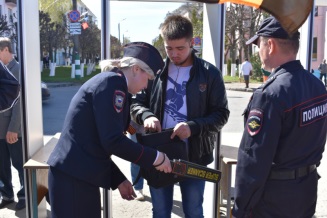 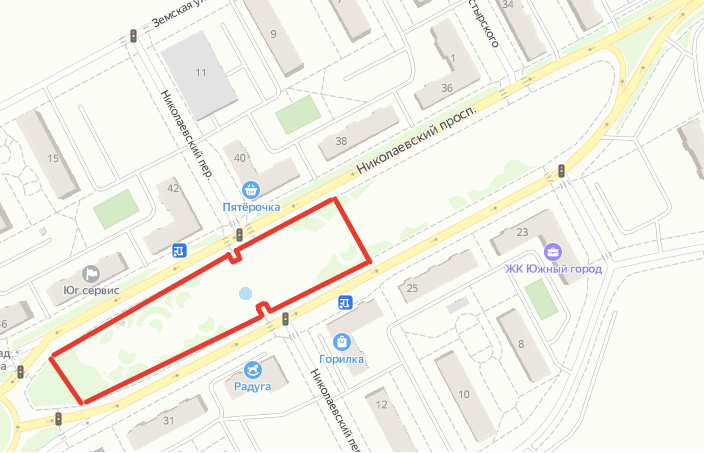       Арочный металлодетектор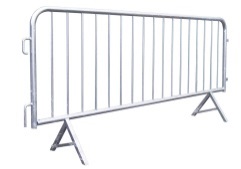 Вариант огражденияпо периметру территории                                     проведения мероприятияСхема организации дорожного движения на время проведения  праздничных мероприятий День Победы, 9 мая с 10:00 до 12:00 и с 17:00 до 22:00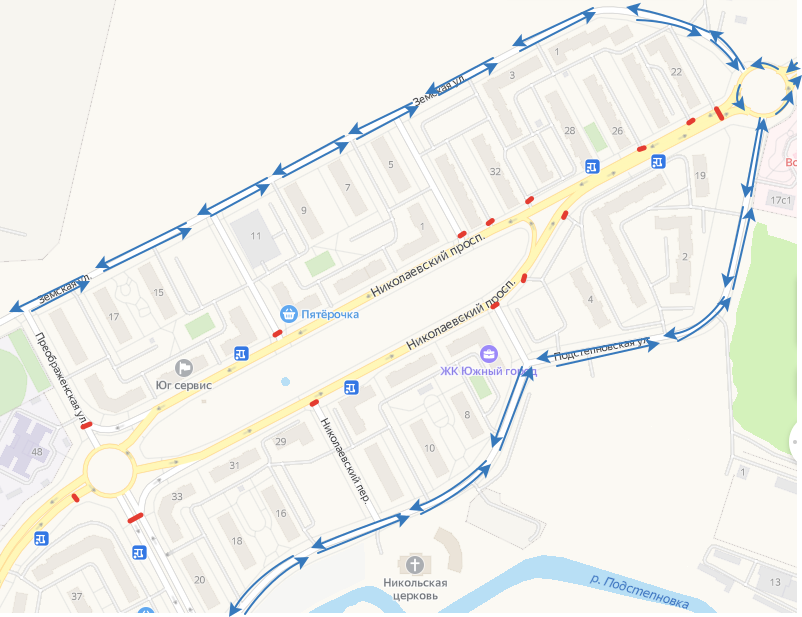 	                                                                                                                                                                                          Движение автотранспорта                                                                                                                                                                                                          Места перекрытия                                                                                                                                                                                                           автомобильных дорогСхема организации дорожного движения на время проведения  праздничных мероприятий День Победы, 9 мая с 12:00 до 17:00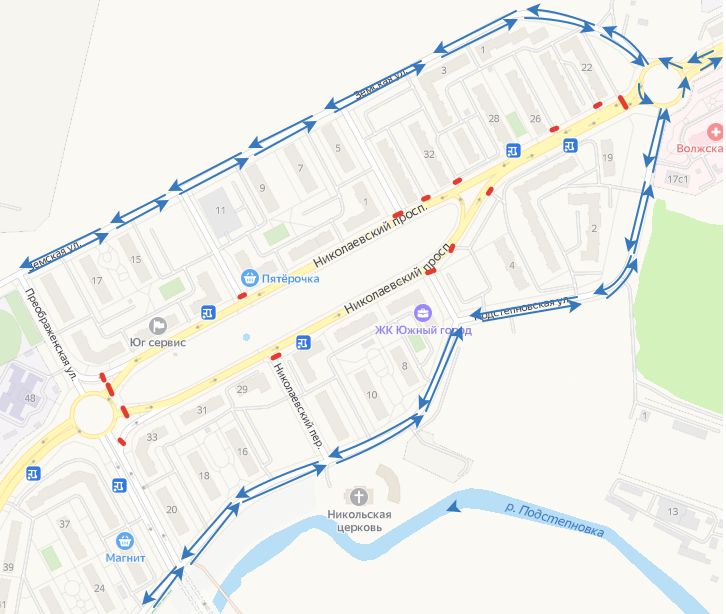                                                                                                                                                                                                                                                      Движение                                                                                                                                                                                                                                                      автотранспорта                                                                                                                                                                              Места перекрытия                                                                                                                                                                                                                                                      автомобильных дорог